
ATTACHMENT 1: VENDOR WORKSHEET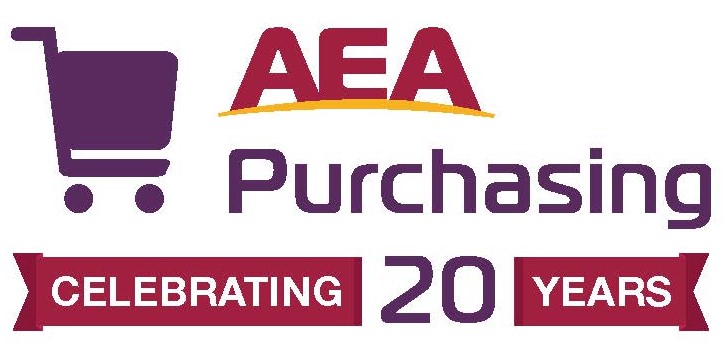 PaperWin1920
Instructions: Please complete this worksheet using the text boxes provided. Upload the completed worksheet to Public Purchase as part of your bid submission.Company Information	Please give a very brief company background and history. Please include the length of time the product you are bidding has been available from your company.Return Policies
State your return policy (full refund, restocking charge, etc.).Late Payment Fees
Describe your policy for late payment fees.Customer Service
Is customer and/or technical support available via:
List customer/technical support hours (central time zone).Please list all additional customer service value added services you will provide if awarded this contract.Sales and MarketingDescribe in detail the staffing (physical locations, territories, etc.) that will be in place to accommodate AEA Purchasingmembers.

Provide your company’s plans to communicate with AEA Purchasing members regarding this opportunity.ReferencesProvide three (3) K-12 references (preferably in Iowa) for whom you have provided a similar service to (cut paper).Please provide the total number of K-12 districts you currently support.What is your current client retention/return customer rate?Sales to AEA Purchasing Membership/Potential ClientsREQUIRED: Accredited public, nonpublic and private schools and entities with whom AEAs have a contract (PK-12)Will the following “potential clients” be eligible to receive contract pricing under this RFP?Geographic CapabilitiesAre you able to service the entire state of Iowa?  If not, provide detail on your coverage area. See ATTACHMENT 4 for a map of AEA service areas.PricingVendors must submit a completed pricing schedule -- ATTACHMENT 3A and 3B. An administrative fee will be paid to AEA Purchasing as illustrated in Chapter 1 and 3. Competitive PricingWarehousing FacilitiesDescribe your automated order process. How are orders placed, picked and shipped?What is the time frame schools can expect from order to delivery (i.e. next day, 2 days)?  Ordering ProcessDescribe your capabilities for schools placing orders (i.e. fax, online, e-mail).  If you offer online ordering, will your company be able to provide an “AEA Purchasing” ordering site?Minimum OrderWill there be a minimum order requirement for AEA Purchasing members?Environmental ResponsibilityPlease explain any efforts your company is demonstrating to be environmentally responsible.


Iowa ProductionAre any of your products and/or provisions produced within the State of Iowa? If so, please explain.This document was completed by:Vendor Name:Toll free number (provide number):
YES    or      NO
Email (provide address):
YES    or      NO
Online help and support:
YES    or      NO
Support material available for download:
YES    or      NO
Instant messaging support/chat:
YES    or      NO
NameAddressEmailPhone NumberNameAddressEmailPhone NumberNameAddressEmailPhone NumberNon-accredited educational entities without contracts with the AEAs (i.e. Head Start, preschools)YES  or   NOCity, county and state governmentYES  or   NOPublic LibrariesYES  or   NOCommunity Colleges, Public Universities and Colleges, Private Colleges, Iowa Department of EducationYES  or   NOParents, home school parents/groups, teachersYES  or   NOPrices will be the same as those we offer on single school district bids.YES   or   NOPrices will be better than we offer on single school district bids.YES   or   NOPrices will be the same as those we offer to cooperatives and state purchasing officers.YES   or   NOPrices will be better than we offer to cooperatives or state purchasing officers.YES   or   NOName and Title (Please print)SignaturePhone numberEmailDate